-من خلال ماتعلمته في الجزء العملي نفذي ماهو مطلوب منك:انتهى الاختبار أتمنى لك التوفيقافتحي برنامج الوورد ثم استخدمي احد قوالب السيرة الذاتية الموجودة 2\ في صفحة جديدة أنشئِ فهرس كتاب مطابق للصورة التالية :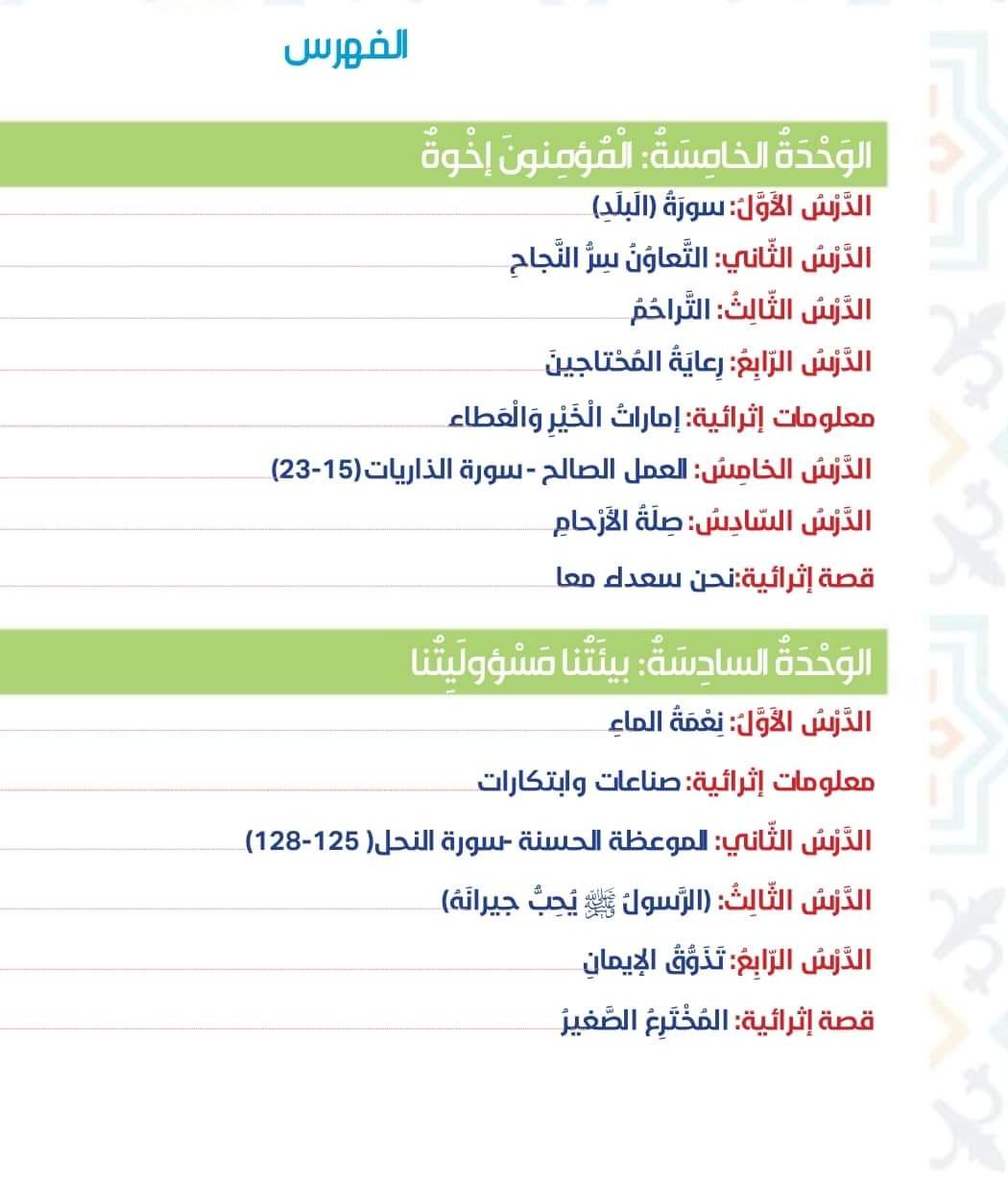 4\أنشئ قائمة نقطية بأهم المواد الدراسية2\انشئِ قائمة متعددة المستويات مطابقة لما يلي :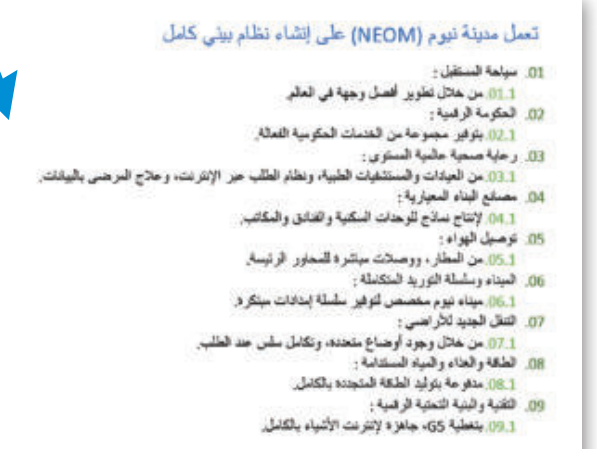 4\